Het prikbord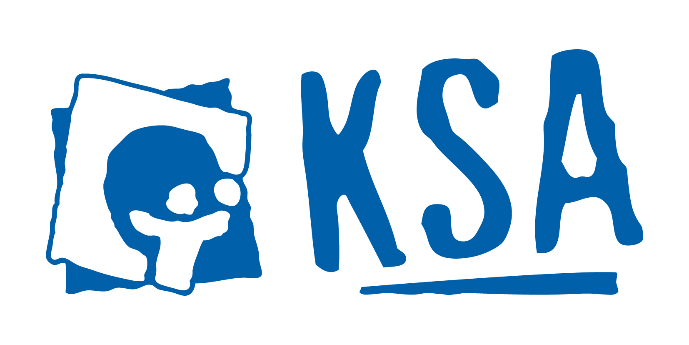 Oktober!!!2-6 oktober kaartenverkoop pastadag!!!PASTADAG:Op  kamp  gaan  is  ook...  financiële  activiteiten  houden  om  dat  allemaal  te  bekostigen!  En  het  is alweer bijna zo ver ! Op zondag 22 oktober houden wij onze jaarlijkse pastadag. ’s Middags en ’s avonds kan je in de Biekaar genieten van een heerlijk pasta- of saladebuffet. Alle  leden krijgen een omslag  mee  met  daarin  3  inschrijvingskaarten  die  je  natuurlijk  moet proberen  te  verkopen  aan familie, vrienden, buren... Daarnaast gaan we ook rond in Tuilt om kaarten te verkopen!  Dat zal gebeuren op: Maandag 2 oktober
Dinsdag 3 oktober 
Woensdag 4 oktober
Donderdag 5 oktober
Vrijdag 6 oktoberEn  dit  telkens van  18  uur  tot  20  uur.  Wie  thuis  zelf  een  veiligheidsvestje  heeft,  mag  dit  alvast aandoen.  Als  je  dat  zelf  niet  hebt,  krijg  je  één  van  ons.  We  hopen  dat  alle  leden minstens  1  avondaanwezig  zijn  om  mee  te  verkopen  zodat  we  dan  ook  tijdig  je  omslag kunnen  meegeven  met  je eigen kaarten! Alle  kaarten,  dus  ook  die  je  zelf  meekrijgt  in  de  envelop,  moeten  terug  binnen  voor  zondag  15 oktober! Dit  is  natuurlijk  noodzakelijk  om  de  juiste  hoeveelheid  eten  in  te  schatten  en  aan  te kopen. De inschrijvingsstrookjes mogen samen met het geld afgegeven worden aan iemand van de leiding of mogen in de brievenbus van de jeugdlokalen gestoken wordenThemaEn dit is nog maar het begin!En dit is nog maar het begin!En dit is nog maar het begin!En dit is nog maar het begin!sloebersjoro'sknimsjo1 oktoberVandaag leren we elkaar wat beter kennen!De start van iets nieuws!De colonisten    van CatanDe sjo wordt persoonlijk 
op de hoogte gehouden.15 oktoberEen groots avontuur wacht op jullie!Wie is de volgende…?Wij begeven ons in de kringen van de maffiaDe sjo wordt persoonlijk 
op de hoogte gehouden.22 oktoberPastadag!!!Pastadag!!!Pastadag!!!Pastadag!!!29 oktoberHa-ha-Halloween!Vergeet zeker je aller griezeligste kostuum niet aan te doen!Vergeet je zeker niet te verkleden voor ons groot Halloween-spel!Verkleed je vandaag en maak een heuse thriller mee!!!De sjo wordt persoonlijk 
op de hoogte gehouden.